		Александра Андреевна Судакова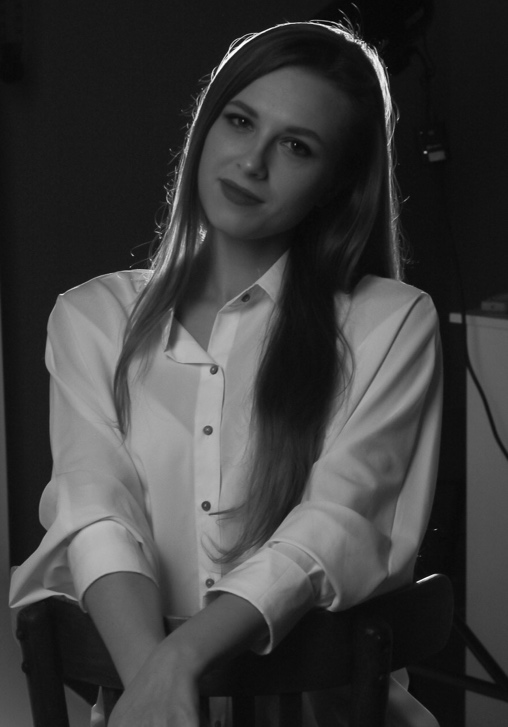 Родилась 7 декабря 1996 года в г. Омск.Образование2022 – 2023 учебная стажировка, Osaka Metropolitan University, г. Осака, Япония;2021 – 2023 магистратура, Восточный факультет, Санкт-Петербургский государственный университет; направление – «Социально-культурная антропология стран Азии и Африки» (профиль «Японский язык»), диплом с отличием;2021 – 2023 программа профессиональной переподготовки, ЧУ ДПО «Академия Востоковедения»; специализация – «Теория и методика преподавания японского языка в образовательной организации». Присвоенная квалификация: учитель японского языка, диплом с отличием;2018 – 2019 учебная стажировка, Университет иностранных языков Кобэ, г. Кобэ, Япония;2015 – 2020 бакалавриат, кафедра Востоковедения и африканистики, Уральский гуманитарный институт, Уральский федеральный университет имени первого Президента России Б.Н. Ельцина, направление – «Востоковедение» (профиль «Японский язык»), диплом с отличием.АспирантураОчная 2023 – 2026Отдел МАЭ РАН Отдел этнографии Восточной и Юго-Восточной Азии. Заведующий отделом д.и.н. И.А. Алимов.Научный руководитель Д.и.н. А.В. ГоловнёвТема научно-исследовательской работы «Японское паломничество в ракурсе антропологии путешествия»Владение иностранными языкамияпонский (свободно), английский (свободно), испанский (основы).Школы, семинары и учебные курсы2022: III Зимняя школа перевода СПбГУ, серия лекций, мастер-классов и семинаров, 28 академических часов, г. Санкт-Петербург;2022: Курсы «Введение в фотографию» и «Основы профессиональной фотографии», Школа академической фотографии, г. Санкт-Петербург;2021: Семинар отдела японской культуры «Japan Foundation» по теме: «Как преподавать в классе с разницей в уровне учеников», ВГБИЛ;2021: Семинар отдела японской культуры «Japan Foundation» по теме: «Рассуждаем о преподавании японского языка детям», ВГБИЛ;2021: Семинар отдела японской культуры «Japan Foundation» по теме: «Для преподавателей японского языка с небольшим опытом», ВГБИЛ;2021: Курс для преподавателей японского языка от отдела японской культуры «Japan Foundation» по методике преподавания японского языка «Курс по учебникам "Marugoto" для начального уровня», ВГБИЛ;2019: Уральский региональный семинар по преподаванию японского языка, г. Екатеринбург.ПубликацииСудакова А.А. Положение и воспитание женщин сословия си в период Эдо / А. А. Судакова // Азия и Африка: Наследие и современность. XXIX Международный конгресс по источниковедению и историографии стран Азии и Африки, 21-23 июня 2017 г.: Материалы конгресса. СПб.: Изд-во Студия «НП-Принт», 2017. Т. 2. C. 454-455.Судакова А.А. Иерархическая градация сословия си в период Эдо // Сборник XI конференции молодых японоведов «Новый взгляд». М.: Спектр, 2020. С. 7-15.Судакова А.А. Экономическое положение, функции и обязанности сословия си в период Эдо // Сборник «Гуманитарное знание и искусственный интеллект: стратегии и инновации : 4-й молодежный конвент УрФУ : материалы международной конференции 26 марта 2020 года». Екатеринбург : Изд-во Урал. ун-та, 2020. С. 656-659.Судакова А.А. Образование в воинском сословии периода Эдо // Материалы Международного молодежного научного форума «ЛОМОНОСОВ-2020» [Электронный ресурс] / Отв.ред. И.А. Алешковский, А.В. Андриянов, Е.А. Антипов. – М.: МАКС Пресс, 2020. – Режим доступа: https://lomonosov-msu.ru/archive/Lomonosov_2020/index.htm, свободный – Материалы Международного молодежного научного форума «ЛОМОНОСОВ-2020»Судакова А.А. Феномен Ширин Незаммафи в японской литературе // Востоковедение: История и методология (Том 2). М.: ИВ РАН, 2022. С.90-97.Судакова А.А. Метод изучения японского языка посредством японских TV-передач на примере Ширин Незаммафи // Материалы Пятой международной студенческой конференции востоковедов и африканистов EX ORIENTE LUX. СПб.: "Скифия-принт", 2021. С. 38.Судакова А.А. Проблема гендерной стереотипизации в современном японском обществе на примере «госюин-гару» // ЯПОНИЯ: цивилизация, культура, язык 2022. [«Issues Of Japanology = Вопросы японоведения» №9]. – СПб. – Изд-во Art-xpress, 2022. С.495-503.Судакова А.А. Паломнические печати «госюин» в современном японском обществе // Альманах Конференции молодых ученых Института этнологии и антропологии РАН. Вып. III / отв. ред. П.А. Серин, С.А. Орешин. М.: ИЭА РАН, 2023. С.62-74.Судакова А.А. Секуляризация паломнической традиции на примере коммодификации печатей госюин в современной Японии // Альманах Конференции молодых ученых Института этнологии и антропологии РАН. Вып. IV / отв. ред. С.А. Орешин. М.: ИЭА РАН, 2023. С.77-86.ДокладыНоябрь 2022 – «Секуляризация паломнической традиции на примере коммодификации печатей госюин в современной Японии». Конференция молодых ученых «Актуальные вопросы этнологии и антропологии» 2022, ИЭА РАН, г. Москва.Ноябрь 2022 – «Традиционализм в современной корпоративной этике Японии». Международная научная конференция «Пути и страны: цивилизации Востока в исторической динамике», УрФУ,  г. Екатеринбург, 2022 г.Октябрь 2022 – «Проблема гендерной стереотипизации в современном японском обществе на примере "госюин-гару"». Международная конференция «Япония: цивилизация, культура, язык», СПбГУ, г. Санкт-Петербург.Декабрь 2021 – «Паломнические печати "госюин" в современном японском обществе». Конференция молодых ученых «Актуальные вопросы этнологии и антропологии» 2021, ИЭА РАН, г. Москва.Ноябрь 2021 – «Феномен Ширин Незаммафи в японской литературе». IX Всероссийская научная конференция «История востоковедения: традиции и современность», ИВ РАН, г. Москва, 2021 г.Ноябрь 2021 – «Метод изучения японского языка посредством японских ТВ передач на примере Ширин Незаммафи». V международная студенческая конференция «EX ORIENTE LUX» 2021, СПбГУ, г. Санкт-Петербург.Март 2020 – «Образование в воинском сословии периода Эдо». Международный молодежный научный форум «ЛОМОНОСОВ-2020», г. Москва.Март 2020 – «Экономическое положение, функции и обязанности сословия си в период Эдо». IV Международный молодежный конвент УрФУ «Гуманитарное знание и искусственный интеллект: стратегии и инновации»,УрФУ,  г. Екатеринбург.Ноябрь 2019 – «Иерархическая градация сословия си в период Эдо». XI ежегодная конференция молодых японоведов «Новый взгляд», ВШЭ, г. Москва.Июнь 2017 – «Положение и воспитание женщин сословия си в период Эдо». XXIX Международный конгресс по источниковедению и историографии стран Азии и Африки «Азия и Африка: Наследие и современность», СПбГУ, г. Санкт-Петербург.